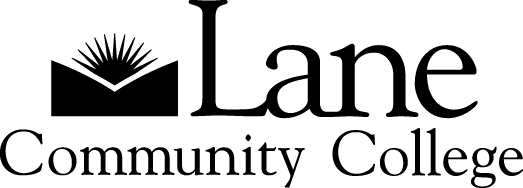 Part 1: Course DetailsDivision/Department requesting change:  Course developer name and contact information:  Division Dean: Academic year change will take effect:TYPE OF COURSE	 Lower Division Collegiate 
 Professional/Technical 
 Developmental, numbered below 100CHANGES TO COURSE   Part 2: Rationale, Equity, Library Resources, Course OverlapRATIONALE:   Describe the rationale for this  course revision [Enter text here]CURRICULUM EQUITY STATEMENT Please do not copy/paste the COPPS equity statement. Reflect how your course supports equity. To promote an environment where all learners are encouraged to develop their full potential, this course will support Lane’s Curriculum Equity policy in the following way(s): [Enter text here – 300 word limit]LIBRARY CONSULTATION    Please contact your liaison librarian to schedule a 30+ minute individualized instructional consultation and collaboration session. In addition to your specific course-related questions, your librarian will be prepared to share:Library resources and services that support your teaching and student learning needsOER (Open Educational Resources) options that align with your program and course curriculum Strategies for integrating the development of information literacy skills into course content and/or assignments Please allow one week for the librarian to prepare for your consultation. If you are not sure who your liaison librarian is, you can either look it up on the Library’s website or call the Library Reference Desk at 463-5355. COURSE OVERLAP    Indicate any topic/content overlap with other courses. How will this course's topics and content be differentiated? If there is overlap, faculty of overlapping courses must agree on the extent of overlap and include a rationale explaining its necessity. The dean of the division in which overlap occurs must sign their approval (see p.1).CAREER/TECHNICAL COURSE TRACKING (required only for career/technical courses)Career/Technical courses are tracked within programs for purposes of Carl Perkins funding and budgetary planning. Indicate all degree or certificate programs for which this course will be required.Part 3: Outcomes, Assessments, and TopicsList course outcomes, Core Learning Outcomes (CLOs), and Assessments   List course learning outcomes. How will learning outcomes be emphasized and measured through course assessments? How will you incorporate Lane’s Core Learning Outcomes and Dimensions? Need help? Contact Tammy Salman. COMPETENCIES AND TOPICS COVERED (include in course outline)    Example: Course Outline Sample (from COPPS) [Enter major topics or content to be covered in the course]Part 4: Financial and Student ImpactFinancial Impact AnalysisDescribe the financial impact of the revised course, including: Instructional costs; workload (both FT and PT faculty and classified staff); physical space requirements (e.g., labs); additional equipment needs; additional fees; any cost reductions[enter text here] Student Impact AnalysisDescribe the revised course’s potential impact on students, including: Effect of changes on program requirements, articulations, cost, credit load, avoiding excess credits in transfer, financial aid credit limits, completion, and enrollments; determination of how new/revised courses transfer to four-year schools (please consult with your advisor).For CTE, what impact will this revision have on program credits (increase, decrease, or no change)? _________ [enter text here] Part 5: Degree Requirements Applications (if applicable)If applying for any of the following, check the appropriate boxes and include your completed degree requirements forms with this course proposal. Go to the Curriculum Office website to download these forms. AAOT (Career Technical courses not eligible) Arts & Letters  Cultural Literacy  Information Literacy  Mathematics Science /Computer Science  Social Sciences Speech/Oral Communication                Health/Wellness/Fitness (all degrees)               Human Relations designation (for AAS degrees and certificates)               Sustainability course status (optional)College Approval (before signing, please see Curriculum Committee recommendations for this course in the committee’s meeting minutes)_________________________________	________Executive Dean for Academic Affairs		Date_________________________________	________Vice President for Academic & Student Affairs	DateEnter Current Course Information (fill out this column completely) Proposed Change type 
(check all that apply)Proposed Course ChangesCourse number: Course numberCourse title:  Course titleCredits___ Lecture___ Lecture/Lab___ Lab___ Total Credits Credit change___ Lecture___ Lecture/Lab___ Lab___ Total CreditsContact hours per week___ Lecture___ Lecture/Lab___ Lab___ Total Contact Hours/Week Contact hours per week (see formula below)1 lecture = 1 contact hour per week1 lecture/lab = 2 contact hours per week1 lab = 3 contact hours per week___ Lecture___ Lecture/Lab___ Lab___ Total Contact Hours/WeekPrerequisites (current : please use AND or OR and not commas between prerequisites) PrerequisitesPrerequisites (proposed: please use AND or OR and not commas between prerequisites)Placement test and code (e.g., 4cpa score of 75-120; contact testing for codes) Prerequisite placement test/scoreConcurrency ( Yes, No or None):Concurrency option (Yes, No or None)Concurrency option proposed: (Yes, No or None)Co-requisites Co-requisitesGrade option (letter or P/NP):  Grade option (letter or P/NP)Grade option (proposed):Copy/paste current course description. If this course is repeatable for credit, please include a sentence in your description. E.g., “This course is repeatable for up to ___ credits.”[enter text here]  Course description (300 characters). For examples, see Sample Course Descriptions. Enter revised description (aim for 300-400 characters/approximately 60-70 words): [enter text here]Copy/paste current learning outcomes: Course learning outcomes, Core Learning Outcomes, and assessments Enter new outcomes, assessments in chart below Other (please explain)DivisionCourse Number / TitleRationaleDean of overlap course (name)Programs in which course will be requiredDivisionCore Learning Outcomes and Dimensions EXAMPLE CLO 1.2: Determine information need, find and cite relevant informationCOURSE-LEVEL LEARNING OUTCOMES (course outcomes) See this page for guidance on writing outcomesEXAMPLE  Describe and explain general plant structure and function in relation to plant growth and development. Upon successful completion of this course, students will be able to:ASSESSMENTS Include specific assignments you will use to measure/observe student attainment of outcomes. 